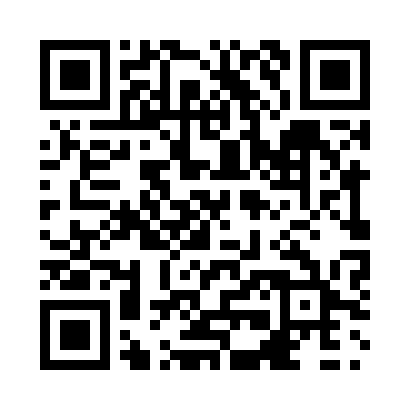 Prayer times for Ridgemount, Ontario, CanadaMon 1 Jul 2024 - Wed 31 Jul 2024High Latitude Method: Angle Based RulePrayer Calculation Method: Islamic Society of North AmericaAsar Calculation Method: HanafiPrayer times provided by https://www.salahtimes.comDateDayFajrSunriseDhuhrAsrMaghribIsha1Mon3:555:411:206:388:5910:452Tue3:565:421:206:388:5810:443Wed3:575:421:206:388:5810:444Thu3:575:431:216:388:5810:435Fri3:585:441:216:388:5810:436Sat3:595:441:216:388:5710:427Sun4:005:451:216:378:5710:418Mon4:015:461:216:378:5610:419Tue4:025:461:216:378:5610:4010Wed4:045:471:226:378:5610:3911Thu4:055:481:226:378:5510:3812Fri4:065:491:226:378:5410:3713Sat4:075:501:226:368:5410:3614Sun4:085:501:226:368:5310:3515Mon4:105:511:226:368:5310:3416Tue4:115:521:226:358:5210:3317Wed4:125:531:226:358:5110:3218Thu4:145:541:226:358:5010:3019Fri4:155:551:226:348:5010:2920Sat4:165:561:226:348:4910:2821Sun4:185:571:226:338:4810:2722Mon4:195:581:236:338:4710:2523Tue4:215:591:236:328:4610:2424Wed4:226:001:236:328:4510:2225Thu4:236:011:236:318:4410:2126Fri4:256:021:236:318:4310:1927Sat4:266:031:236:308:4210:1828Sun4:286:041:236:298:4110:1629Mon4:296:051:226:298:4010:1530Tue4:316:061:226:288:3910:1331Wed4:326:071:226:278:3810:12